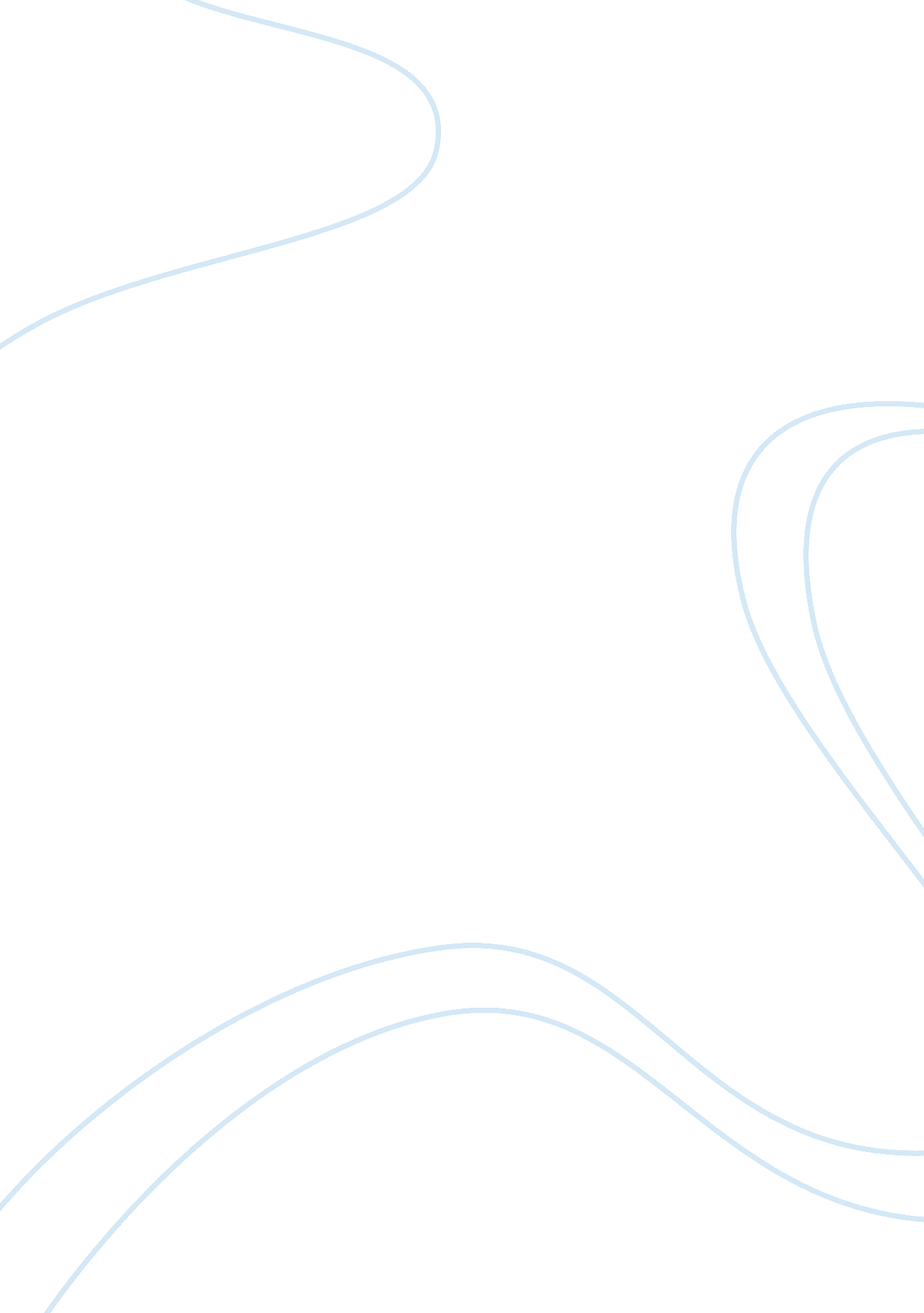 Is describing noonan’s point of view for the anti-abortion assignmentArt & Culture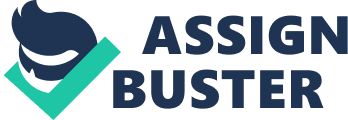 Noon’s is an extreme anti-abortionist. He believed that once conceived, the being was recognized as human because he/she had humans potential. The criterion for humanity, thus, was simple and all embracing: if you are conceived by human parents, you are human. He believes in four pro-choice criteria for human being. The first criterion is viability. Viability is the point in time in which a fetus lived attached to its mother determines the fate. Notion of viability is that fetus is depended on its other in order to live, and if this dependence is taken through abortion, then it is actually a right of life taken from a living human being. The second view is experience. Experience as defined through Anon is, ” A being who has had experience, has lived and suffered, who posses memories, is more human than one who has not… ” Here he points out the stage of fetus when it can be responsive to touch and can feel the environment around him/her. He compares this stage of fetus to of an adult who has aphasia has lost his or her memories- his or her “ experience”: Anon asks rhetorically if this means the humanity of the adult has been erased. In this argument Anon is implying that if there is an absences of experiences during fetus stage of human life, we can not deprive the fetus of his/her right to life. The third case is sentiment. Sentiment in this case means that if the fetus dies, It won’t receive the same grief as for a living child because It hasn’t been named or had personality. Anon views this while contrasting different races among human kind. He portrays his feelings that If one human being is of different skin color or of efferent sex, we won’t say that his/her life lost Is not grief able. Why Isn’t then a fetus is given the same human respect he/she deserved. The last of these criteria Is social visibility. They argument says that the fetus hasn’t been socially perceived as human: It cannot communicate like humans. Noon’s views for this argument Is as follows. He says that humanity does not depend on social recognition, although the failure to recognize this fact has led It to destruction of lives. These are the Noon’s point of view towards the abortion. 